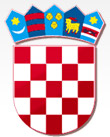            REPUBLIKA HRVATSKAKRAPINSKO-ZAGORSKA ŽUPANIJA   OPĆNA KRALJEVEC NA SUTLI            OPĆINSKO VIJEĆEKLASA: 977-03/23-01/01URBROJ: 2140-17-01-23-01Kraljevec na Sutli, 28.03.2023.	Temeljem Odluke o kriterijima za dodjelu pomoći na ime poticaja za dobrovoljno funkcionalno odnosno stvarno spajanje jedinica lokalne samouprave (NN br. 88/22), te članka 30. Statuta Općine Kraljevec na Sutli („Službeni glasnik Krapinsko-zagorske županije“ br. 14/21 i 63A/21) općinsko vijeće Općine Kraljevec na Sutli na 20. sjednici održanoj dana 28. ožujka 2023. godine, donosiODLUKU O PRIHVAĆANJU FUNKCIONALNOG SPAJANJA OPĆINE KRALJEVEC NA SUTLI S OPĆINOM ZAGORSKA SELA	Članak 1.	Ovom Odlukom utvrđuju se kriteriji za dodjelu pomoći na ime poticaja za dobrovoljno funkcionalno odnosno stvarno spajanje jedinica lokalne samouprave, s ciljem unaprjeđenja učinkovitog i transparentnog pružanja javnih usluga građanima.Dobrovoljno funkcionalno spajanje jedinica lokalne samouprave u smislu ove Odluke je zajedničko obavljanje poslova iz samoupravnog djelokruga jedinica putem zajedničkog službenika, zajedničkog upravnog odjela ili službe.Članak 2.Sredstva za dodjelu pomoći na ime poticaja za dobrovoljno funkcionalno odnosno stvarno spajanje isplaćuju se iz državnog proračuna Republike Hrvatske te su osigurana u razdjelu 025 Ministarstva financija.Članak 3.MODEL A Pravo podnošenja zahtjeva za dodjelu sredstava pomoći za dobrovoljno funkcionalno spajanje imaju JLS koje:1. sklope i provode sporazum o zajedničkom obavljanju poslova iz samoupravnog djelokruga putem zajedničkog službenika,2. sklope i provode sporazum o ustrojavanju zajedničkog upravnog odjela ili službe.Članak 4.MODEL A – zajednički upravni odjel ili službakriterij za dodjelu pomoći je sklopljen sporazum između JLS o ustrojavanju zajedničkog upravnog odjela ili službe,sufinancira se troškove plaće i ostalih materijalnih troškova zajedničkog/ih službenika (najviše 5) sukladno sklopljenom sporazumu, i to rashode po ekonomskoj klasifikaciji podskupine - 311, 312, 313 i 321.Članak 5.Općinsko vijeće Općine Kraljevec na Sutli suglasno je i donosi Odluku u prihvaćanju funkcionalnog spajanja Općine Kraljevec na Sutli s Općinom Zagorska Sela.Članak 6.Ova Odluka stupa na snagu danom donošenja, te će se objaviti na web stranici Općine.PREDSJEDNIK OPĆINSKOG VIJEĆADražen Jambrešić